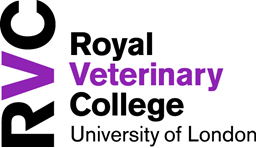 Application Form for Assistance AnimalAnimal user/owner must complete all informationIf your application is approved you will need to read and sign the Assistance Animal Agreement. If your assistance animal fails to conform to all the standards listed in the code of conduct and agreement, it may not be allowed to attend any RVC Campus or access may be revoked.Please Email this form to: 	Disability@rvc.ac.ukAnimal Handler/Users NameContact NumberAddressPostcodeAnimal NameDogColour:Breed:OtherType:Colour:Breed:Please list the registering organisation and registration number: Please list the registering organisation and registration number: 